Merced College: POS Agriculture Horticulture Pathway Community College- 4/20/12Career Technical Education (CTE) Program of Study for Entry into Community CollegeCareer Technical Education (CTE) Program of Study for Entry into Community CollegeCareer Technical Education (CTE) Program of Study for Entry into Community CollegeCareer Technical Education (CTE) Program of Study for Entry into Community CollegeCareer Technical Education (CTE) Program of Study for Entry into Community CollegeCareer Technical Education (CTE) Program of Study for Entry into Community CollegeCareer Technical Education (CTE) Program of Study for Entry into Community CollegeCareer Technical Education (CTE) Program of Study for Entry into Community CollegeCareer Technical Education (CTE) Program of Study for Entry into Community CollegeCareer Technical Education (CTE) Program of Study for Entry into Community CollegeCareer Technical Education (CTE) Program of Study for Entry into Community CollegeCareer Technical Education (CTE) Program of Study for Entry into Community CollegeCareer Technical Education (CTE) Program of Study for Entry into Community CollegeCareer Technical Education (CTE) Program of Study for Entry into Community CollegeCareer Technical Education (CTE) Program of Study for Entry into Community CollegeCareer Technical Education (CTE) Program of Study for Entry into Community CollegeCareer Technical Education (CTE) Program of Study for Entry into Community College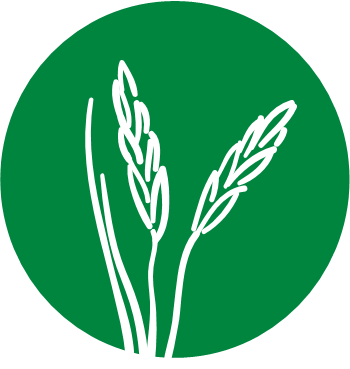 Name:      Name:      Name:      Name:      Name:      ID:      ID:      Gr:   Gr:   Gr:   Department: AgricultureDepartment: AgricultureDepartment: AgricultureDepartment: AgricultureIndustry Sector:  Agriculture and Natural ResourcesIndustry Sector:  Agriculture and Natural ResourcesIndustry Sector:  Agriculture and Natural ResourcesIndustry Sector:  Agriculture and Natural ResourcesIndustry Sector:  Agriculture and Natural ResourcesCareer Pathway:  Ornamental HorticultureCareer Pathway:  Ornamental HorticultureCareer Pathway:  Ornamental HorticultureCareer Pathway:  Ornamental HorticultureCareer Pathway:  Ornamental HorticultureStudent Organization or Club:  Future Farmers of America - FFAStudent Organization or Club:  Future Farmers of America - FFAStudent Organization or Club:  Future Farmers of America - FFAStudent Organization or Club:  Future Farmers of America - FFARecommended High School Course ScheduleRecommended High School Course ScheduleRecommended High School Course ScheduleRecommended High School Course ScheduleRecommended High School Course ScheduleRecommended High School Course ScheduleRecommended High School Course ScheduleRecommended High School Course ScheduleRecommended High School Course ScheduleRecommended High School Course ScheduleRecommended High School Course ScheduleRecommended High School Course ScheduleRecommended High School Course ScheduleRecommended High School Course ScheduleRecommended High School Course ScheduleRecommended High School Course ScheduleRecommended High School Course ScheduleLevelGradeEnglishEnglishSocial StudiesMathMathScienceScienceOther Required Courses, Electives, CTEOther Required Courses, Electives, CTEOther Required Courses, Electives, CTEOther Required Courses, Electives, CTEOther Required Courses, Electives, CTEOther Required Courses, Electives, CTEWork-BasedLearning ActivitiesWork-BasedLearning ActivitiesSecondary9English 1English 1Geography & Health & Wellness Algebra IAlgebra IAgriculture Life Science Agriculture Life Science Physical Ed 1 Physical Ed 1 Physical Ed 1 Strategic EnglishStrategic EnglishStrategic EnglishFFAFFASecondary10English 2English 2World HistoryGeometryGeometryIntegrated Agricultural BiologyIntegrated Agricultural BiologyPhysical Ed 2 Physical Ed 2 Physical Ed 2 Select 1 of the following: **Welding Technology I,**Ag Shop Skills, **Ag Leadership & TechnologySelect 1 of the following: **Welding Technology I,**Ag Shop Skills, **Ag Leadership & TechnologySelect 1 of the following: **Welding Technology I,**Ag Shop Skills, **Ag Leadership & TechnologyFFAROP Industry DayFFAROP Industry DaySecondary11English 3English 3US HistoryAlgebra 2/ Trigonometry Algebra 2/ Trigonometry Agriculture Earth Science 1Agriculture Earth Science 1*ROP Art and History of Floral Design*ROP Art and History of Floral Design*ROP Art and History of Floral Design***ROP Environmental Horticulture***ROP Environmental Horticulture***ROP Environmental HorticultureFFAROP Portfolio DayFFAROP Portfolio DaySecondary12English 4English 4Agriculture Government & EconomicsCollege Prep Math or other Math or ElectiveCollege Prep Math or other Math or ElectiveCTE Electives:  Choose 3 periods from:  ***ROP Internships in Agriculture (2 periods),   **Welding Technology I or II,  **Beginning Drafting,   **Ag Leadership and Technology,  **Small Engines & Power EquipmentCTE Electives:  Choose 3 periods from:  ***ROP Internships in Agriculture (2 periods),   **Welding Technology I or II,  **Beginning Drafting,   **Ag Leadership and Technology,  **Small Engines & Power EquipmentCTE Electives:  Choose 3 periods from:  ***ROP Internships in Agriculture (2 periods),   **Welding Technology I or II,  **Beginning Drafting,   **Ag Leadership and Technology,  **Small Engines & Power EquipmentCTE Electives:  Choose 3 periods from:  ***ROP Internships in Agriculture (2 periods),   **Welding Technology I or II,  **Beginning Drafting,   **Ag Leadership and Technology,  **Small Engines & Power EquipmentCTE Electives:  Choose 3 periods from:  ***ROP Internships in Agriculture (2 periods),   **Welding Technology I or II,  **Beginning Drafting,   **Ag Leadership and Technology,  **Small Engines & Power EquipmentCTE Electives:  Choose 3 periods from:  ***ROP Internships in Agriculture (2 periods),   **Welding Technology I or II,  **Beginning Drafting,   **Ag Leadership and Technology,  **Small Engines & Power EquipmentCTE Electives:  Choose 3 periods from:  ***ROP Internships in Agriculture (2 periods),   **Welding Technology I or II,  **Beginning Drafting,   **Ag Leadership and Technology,  **Small Engines & Power EquipmentCTE Electives:  Choose 3 periods from:  ***ROP Internships in Agriculture (2 periods),   **Welding Technology I or II,  **Beginning Drafting,   **Ag Leadership and Technology,  **Small Engines & Power EquipmentFFAROP Portfolio DaySenior Exit InterviewsROP Community ClassroomFFAROP Portfolio DaySenior Exit InterviewsROP Community ClassroomPostsecondary     Articulated Courses:   Student earns  units of credit for the identified college course when student passes the ACE (Articulated Course Exam)     Articulated Courses:   Student earns  units of credit for the identified college course when student passes the ACE (Articulated Course Exam)     Articulated Courses:   Student earns  units of credit for the identified college course when student passes the ACE (Articulated Course Exam)     Articulated Courses:   Student earns  units of credit for the identified college course when student passes the ACE (Articulated Course Exam)     Articulated Courses:   Student earns  units of credit for the identified college course when student passes the ACE (Articulated Course Exam)     Articulated Courses:   Student earns  units of credit for the identified college course when student passes the ACE (Articulated Course Exam)     Articulated Courses:   Student earns  units of credit for the identified college course when student passes the ACE (Articulated Course Exam)     Articulated Courses:   Student earns  units of credit for the identified college course when student passes the ACE (Articulated Course Exam)     Articulated Courses:   Student earns  units of credit for the identified college course when student passes the ACE (Articulated Course Exam)     Articulated Courses:   Student earns  units of credit for the identified college course when student passes the ACE (Articulated Course Exam)     Articulated Courses:   Student earns  units of credit for the identified college course when student passes the ACE (Articulated Course Exam)     Articulated Courses:   Student earns  units of credit for the identified college course when student passes the ACE (Articulated Course Exam)     Articulated Courses:   Student earns  units of credit for the identified college course when student passes the ACE (Articulated Course Exam)     Articulated Courses:   Student earns  units of credit for the identified college course when student passes the ACE (Articulated Course Exam)     Articulated Courses:   Student earns  units of credit for the identified college course when student passes the ACE (Articulated Course Exam)     Articulated Courses:   Student earns  units of credit for the identified college course when student passes the ACE (Articulated Course Exam)PostsecondaryMUHSD/ROPMUHSD/ROPMUHSD/ROPMUHSD/ROPMUHSD/ROPMUHSD/ROPMUHSD/ROPMUHSD/ROPPostsecondaryROP Environmental HorticultureROP Environmental HorticultureROP Environmental HorticultureROP Environmental HorticultureROP Environmental HorticultureROP Environmental HorticultureROP Environmental HorticultureROP Environmental HorticultureLAND 11:  Elements of landscape Horticulture LAND 11:  Elements of landscape Horticulture LAND 11:  Elements of landscape Horticulture LAND 11:  Elements of landscape Horticulture LAND 11:  Elements of landscape Horticulture LAND 11:  Elements of landscape Horticulture LAND 11:  Elements of landscape Horticulture 3PostsecondaryROP Internships in AgricultureROP Internships in AgricultureROP Internships in AgricultureROP Internships in AgricultureROP Internships in AgricultureROP Internships in AgricultureROP Internships in AgricultureROP Internships in AgricultureCO-OP 41A:  Cooperative Education in Agriculture CO-OP 41A:  Cooperative Education in Agriculture CO-OP 41A:  Cooperative Education in Agriculture CO-OP 41A:  Cooperative Education in Agriculture CO-OP 41A:  Cooperative Education in Agriculture CO-OP 41A:  Cooperative Education in Agriculture CO-OP 41A:  Cooperative Education in Agriculture 3PostsecondaryWelding  Technology I, II, Equipment Construction I, IIWelding  Technology I, II, Equipment Construction I, IIWelding  Technology I, II, Equipment Construction I, IIWelding  Technology I, II, Equipment Construction I, IIWelding  Technology I, II, Equipment Construction I, IIWelding  Technology I, II, Equipment Construction I, IIWelding  Technology I, II, Equipment Construction I, IIWelding  Technology I, II, Equipment Construction I, IIWELD 06:  Fundamentals of Oxy-Fuel Welding and Shielded Metal Arc WeldingWELD 06:  Fundamentals of Oxy-Fuel Welding and Shielded Metal Arc WeldingWELD 06:  Fundamentals of Oxy-Fuel Welding and Shielded Metal Arc WeldingWELD 06:  Fundamentals of Oxy-Fuel Welding and Shielded Metal Arc WeldingWELD 06:  Fundamentals of Oxy-Fuel Welding and Shielded Metal Arc WeldingWELD 06:  Fundamentals of Oxy-Fuel Welding and Shielded Metal Arc WeldingWELD 06:  Fundamentals of Oxy-Fuel Welding and Shielded Metal Arc Welding3PostsecondaryAg Leadership and Technology Ag Leadership and Technology Ag Leadership and Technology Ag Leadership and Technology Ag Leadership and Technology Ag Leadership and Technology Ag Leadership and Technology Ag Leadership and Technology AGBS 30: Agricultural leadershipAGBS 30: Agricultural leadershipAGBS 30: Agricultural leadershipAGBS 30: Agricultural leadershipAGBS 30: Agricultural leadershipAGBS 30: Agricultural leadershipAGBS 30: Agricultural leadership2PostsecondarySmall Engines & Power Equipment Small Engines & Power Equipment Small Engines & Power Equipment Small Engines & Power Equipment Small Engines & Power Equipment Small Engines & Power Equipment Small Engines & Power Equipment Small Engines & Power Equipment Mech Ag 15:  Small Gas EnginesMech Ag 15:  Small Gas EnginesMech Ag 15:  Small Gas EnginesMech Ag 15:  Small Gas EnginesMech Ag 15:  Small Gas EnginesMech Ag 15:  Small Gas EnginesMech Ag 15:  Small Gas Engines3PostsecondaryBeginning Drafting Beginning Drafting Beginning Drafting Beginning Drafting Beginning Drafting Beginning Drafting Beginning Drafting Beginning Drafting DRFT 04A:  Fundamentals of Computer-Aided DraftingDRFT 04A:  Fundamentals of Computer-Aided DraftingDRFT 04A:  Fundamentals of Computer-Aided DraftingDRFT 04A:  Fundamentals of Computer-Aided DraftingDRFT 04A:  Fundamentals of Computer-Aided DraftingDRFT 04A:  Fundamentals of Computer-Aided DraftingDRFT 04A:  Fundamentals of Computer-Aided Drafting3                                                *ROP Certificate Earned at Completion of Course               ** credit earned through articulation              ***ROP & Articulation                                                *ROP Certificate Earned at Completion of Course               ** credit earned through articulation              ***ROP & Articulation                                                *ROP Certificate Earned at Completion of Course               ** credit earned through articulation              ***ROP & Articulation                                                *ROP Certificate Earned at Completion of Course               ** credit earned through articulation              ***ROP & Articulation                                                *ROP Certificate Earned at Completion of Course               ** credit earned through articulation              ***ROP & Articulation                                                *ROP Certificate Earned at Completion of Course               ** credit earned through articulation              ***ROP & Articulation                                                *ROP Certificate Earned at Completion of Course               ** credit earned through articulation              ***ROP & Articulation                                                *ROP Certificate Earned at Completion of Course               ** credit earned through articulation              ***ROP & Articulation                                                *ROP Certificate Earned at Completion of Course               ** credit earned through articulation              ***ROP & Articulation                                                *ROP Certificate Earned at Completion of Course               ** credit earned through articulation              ***ROP & Articulation                                                *ROP Certificate Earned at Completion of Course               ** credit earned through articulation              ***ROP & Articulation                                                *ROP Certificate Earned at Completion of Course               ** credit earned through articulation              ***ROP & Articulation                                                *ROP Certificate Earned at Completion of Course               ** credit earned through articulation              ***ROP & Articulation                                                *ROP Certificate Earned at Completion of Course               ** credit earned through articulation              ***ROP & Articulation                                                *ROP Certificate Earned at Completion of Course               ** credit earned through articulation              ***ROP & Articulation                                                *ROP Certificate Earned at Completion of Course               ** credit earned through articulation              ***ROP & Articulation                                                *ROP Certificate Earned at Completion of Course               ** credit earned through articulation              ***ROP & Articulation Coursework Related to the Pathway Coursework Related to the Pathway Coursework Related to the Pathway Coursework Related to the Pathway Coursework Related to the Pathway Coursework Related to the Pathway Coursework Related to the Pathway Coursework Related to the Pathway Coursework Related to the Pathway Coursework Related to the Pathway Coursework Related to the PathwaySample Occupations Related to the PathwaySample Occupations Related to the PathwaySample Occupations Related to the PathwaySample Occupations Related to the PathwaySample Occupations Related to the PathwaySample Occupations Related to the PathwayDegrees & CertificatesDegrees & CertificatesDegrees & CertificatesDegrees & CertificatesDegrees & CertificatesDegrees & CertificatesSample Courses Sample Courses Sample Courses Sample Courses Sample Courses AA or AS Degree or CertificateAA or AS Degree or CertificateAA or AS Degree or CertificateBS or BA DegreeBS or BA DegreeBS or BA DegreeDegrees:  AA – Landscape HorticultureAS – Landscape HorticultureCertificates:Landscape HorticultureDegrees:  AA – Landscape HorticultureAS – Landscape HorticultureCertificates:Landscape HorticultureDegrees:  AA – Landscape HorticultureAS – Landscape HorticultureCertificates:Landscape HorticultureDegrees:  AA – Landscape HorticultureAS – Landscape HorticultureCertificates:Landscape HorticultureDegrees:  AA – Landscape HorticultureAS – Landscape HorticultureCertificates:Landscape HorticultureDegrees:  AA – Landscape HorticultureAS – Landscape HorticultureCertificates:Landscape HorticultureLAND 10:  Plant Identification and UsageLAND 12:  Landscape Design LAND 14:  Landscape Construction and InstallationLAND 16:  Plant PropagationLAND 17:  Nursery and  PracticePLSC 10:   Elements of Plant ScienceSOIL 11:   Fertilizer and Soil Amendments LAND 10:  Plant Identification and UsageLAND 12:  Landscape Design LAND 14:  Landscape Construction and InstallationLAND 16:  Plant PropagationLAND 17:  Nursery and  PracticePLSC 10:   Elements of Plant ScienceSOIL 11:   Fertilizer and Soil Amendments LAND 10:  Plant Identification and UsageLAND 12:  Landscape Design LAND 14:  Landscape Construction and InstallationLAND 16:  Plant PropagationLAND 17:  Nursery and  PracticePLSC 10:   Elements of Plant ScienceSOIL 11:   Fertilizer and Soil Amendments LAND 10:  Plant Identification and UsageLAND 12:  Landscape Design LAND 14:  Landscape Construction and InstallationLAND 16:  Plant PropagationLAND 17:  Nursery and  PracticePLSC 10:   Elements of Plant ScienceSOIL 11:   Fertilizer and Soil Amendments LAND 10:  Plant Identification and UsageLAND 12:  Landscape Design LAND 14:  Landscape Construction and InstallationLAND 16:  Plant PropagationLAND 17:  Nursery and  PracticePLSC 10:   Elements of Plant ScienceSOIL 11:   Fertilizer and Soil Amendments Nusery Sales AssociateNursery/Greenhouse TechnicianTurf SpecialistLandscape Maintenance TechnicianLandscape DesignerFloral DesignerGarden/Equipment Supply Dealer Control AdvisorNusery Sales AssociateNursery/Greenhouse TechnicianTurf SpecialistLandscape Maintenance TechnicianLandscape DesignerFloral DesignerGarden/Equipment Supply Dealer Control AdvisorNusery Sales AssociateNursery/Greenhouse TechnicianTurf SpecialistLandscape Maintenance TechnicianLandscape DesignerFloral DesignerGarden/Equipment Supply Dealer Control AdvisorHorticulturistEntomologistPlant GeneticistLandscape ArchitectProduction ManagerGreenhouse/Nursey ManagerAg Extension AdvisorAgriculture TeacherHorticulturistEntomologistPlant GeneticistLandscape ArchitectProduction ManagerGreenhouse/Nursey ManagerAg Extension AdvisorAgriculture TeacherHorticulturistEntomologistPlant GeneticistLandscape ArchitectProduction ManagerGreenhouse/Nursey ManagerAg Extension AdvisorAgriculture Teacher